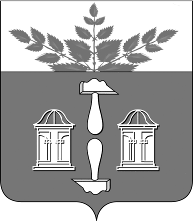 Тульская областьМуниципальное образование ЩЁКИНСКИЙ РАЙОНАДМИНИСТРАЦИЯ ЩЁКИНСКОГО РАЙОНАП О С Т А Н О В Л Е Н И ЕО внесении изменений в постановление администрации муниципального образования Щекинский район от 15.01.2014 № 1-35 «Об утверждении муниципальной программы муниципального образования Щекинский район «Развитие малого и среднего предпринимательства в муниципальном образовании Щекинский район» В соответствии с Федеральным законом от 06.10.2003 № 131-ФЗ «Об общих принципах организации местного самоуправления в Российской Федерации», решением Собрания представителей Щекинского района от 06.12.2019 № 27/175 «О внесении изменений в решение Собрания представителей Щекинского района от 18 декабря 2018 года № 5/54 «О бюджете муниципального образования Щекинский район на 2019 год и на плановый период 2020 и 2021 годов», постановлением администрации Щекинского района от 20.07.2015 № 7-1117 «О Порядке разработки, реализации и оценки эффективности муниципальных программ муниципального образования Щекинский район», на основании Устава муниципального образования Щекинский район администрация муниципального образования Щекинский район ПОСТАНОВЛЯЕТ:1. Внести в постановление администрации муниципального образования Щекинский район от 15.01.2014 № 1-35 «Об утверждении муниципальной программы  муниципального образования Щекинский район «Развитие  малого и среднего предпринимательства в муниципальном образовании Щекинский район»  следующие изменения:1.1. В приложении к постановлению «Паспорт муниципальной  программы «Развитие малого и среднего предпринимательства в муниципальном образовании Щекинский район» изложить в следующей редакции:«П А С П О Р Тмуниципальной программы«Развитие малого и среднего предпринимательствав муниципальном образовании Щекинский район»1.2. Приложение 1 к муниципальной программе «Развитие малого и среднего предпринимательства в муниципальном образовании Щекинский район» изложить в новой редакции (приложение №1).1.3. Приложение 3 к муниципальной программе «Развитие малого и среднего предпринимательства в муниципальном образовании Щекинский район» изложить в новой редакции (приложение №2).2. Настоящее постановление обнародовать путем размещения на официальном Портале муниципального образования Щекинский район и на информационном стенде администрации Щекинского района по адресу: Тульская область, г. Щекино, пл. Ленина, д.1.3. Настоящее постановление вступает в силу со дня официального обнародования.Согласовано:О.А. ЛукиноваЕ.Н. АфанасьеваЮ.В. ЩербаковаО.В. ВасинаТ.Н. ЕремееваИсп. Пахомова Марина Николаевна,тел.: 8 (48751) 5-94-51О внесении изменений в постановление администрации  Щекинского района от 15.01.2014 № 1-35 «Об утверждении муниципальной программы  муниципального образования Щекинский район «Развитие малого и среднего предпринимательства в муниципальном образовании Щекинский район»ПЕРЕЧЕНЬ мероприятий по реализации муниципальной программы  «Развитие малого и среднего предпринимательства в муниципальном образовании Щекинский район»ОБЩАЯ ПОТРЕБНОСТЬ в ресурсах муниципальной программы«Развитие малого и среднего предпринимательствав муниципальном образовании Щекинский район»Ответственный исполнитель ПрограммыАдминистрация  Щекинского района  (комитет экономического развития)Соисполнители программы      НетУчастники программыАдминистрация Щекинского района (управление архитектуры, земельных и имущественных отношений);Фонд экономического развития муниципального образования Щекинский район;Государственное учреждение Тульской области «Центр занятости населения города Щекино»Цель (цели) программы                           Создание благоприятных условий для осуществления деятельности и развития субъектов малого и среднего  предпринимательства, способствующих пополнению бюджета муниципального образования Щекинский район, росту благосостояния и качеству жизни населения районаЗадачи программы  Организация предоставления финансовой, имущественной, информационной,  консультационной и образовательной поддержки субъектам малого и среднего предпринимательства, популяризация предпринимательской деятельности; стимулирование вовлечения молодежи в предпринимательскую деятельностьЦелевые показатели (индикаторы) программы                     1) количество субъектов малого и среднего           
предпринимательства (включая индивидуальных предпринимателей)   в расчете  на 1 тыс. человек населения; 2) доля среднесписочной численности работников малых и средних предприятий в среднесписочной численности работников всех предприятий и организаций;3) количество субъектов малого и среднего предпринимательства, которым оказана  муниципальная поддержка в рамках муниципальной программы;4) количество рабочих мест, созданных (сохраненных) в результате реализации субъектами малого и среднего предпринимательства проектов, получивших поддержку в рамках  муниципальной программы;5) количество вновь зарегистрированных  субъектов малого и среднего предпринимательства;6) коэффициент «рождаемости» субъектов малого и среднего предпринимательства (количество вновь зарегистрированных субъектов малого и среднего предпринимательства на 1 тысячу существующих субъектов малого и среднего предпринимательства); 7) оборот субъектов малого и среднего предпринимательства в постоянных ценах по отношению к показателю 2014 года; 8) оборота в расчете на одного работника субъекта малого и среднего предпринимательства в постоянных ценах по отношению к показателю 2014 года;9) доля обрабатывающей промышленности в обороте субъектов малого и среднего предпринимательства (без учета индивидуальных предпринимателей);10) среднемесячная заработная плата работников субъектов малого и среднего предпринимательства; 11) сумма налоговых поступлений от субъектов малого и среднего предпринимательства в консолидированный  бюджет муниципального образования Щекинский район; 12) количество посетителей официального Портала муниципального образования Щекинский район;13) количество нестационарных торговых объектов круглогодичного размещения и мобильных торговых объектов; 14) доля заключенных контрактов с субъектами малого предпринимательства по процедурам торгов и запросов котировок, проведенным для субъектов предпринимательства в контрактной системе в сфере закупок товаров, работ, услуг для обеспечения  муниципальных нужд, в общей стоимости заключенных  муниципальных контрактов в  Щекинском   районе;15) доля граждан, планирующих открыть собственный бизнес в течение ближайших трех лет; 16) количество объектов в перечнях муниципального имущества, предназначенного для субъектов малого и среднего предпринимательства.  Программно-целевые инструменты программы: перечень подпрограмм муниципальной программы, ведомственных целевых программ, основных мероприятийОсновные мероприятия:1) Совершенствование муниципальной политики в области развития малого и среднего предпринимательства.2) Финансовая  поддержка, стимулирование инвестиционной активности субъектов малого и среднего предпринимательства.3) Имущественная поддержка малого и среднего предпринимательства.4) Информационная, консультационная и образовательная поддержка субъектов малого и среднего предпринимательства.5) Развитие инфраструктуры поддержки малого и среднего предпринимательства.6) Погашение бюджетных обязательств прошлых лет. Сроки реализации программы       2014 – 2021 гг.Объемы финансирования программы  Всего по муниципальной программе:  35310,2 тыс. рублей,в том числе по годам: 2014 год – 6670,0 тыс. рублей 2015 год – 7768,8 тыс. рублей 2016 год – 5271,4 тыс. рублей 2017 год – 4300,0 тыс. рублей 2018 год – 3550,0 тыс. рублей  2019 год – 3150,0 тыс. рублей 2020 год – 2200,0 тыс. рублей 2021 год – 2400,0 тыс. рублейсредства бюджета муниципальногообразования Щекинский район             –  1810,0тыс. рублей, в том числе по годам: 2014 год – 250,0 тыс. рублей  2015 год – 180,0 тыс. рублей 2016 год – 280,0 тыс. рублей 2017 год – 300,0 тыс. рублей 2018 год – 50,0 тыс. рублей 2019 год – 150,0 тыс. рублей 2020 год – 200,0 тыс. рублей 2021 год – 400,0 тыс. рублей  средства бюджета Тульской области – 1277,0 тыс. рублей, в том числе по годам: 2014 год – 384,0 тыс. рублей 2015 год – 401,6 тыс. рублей 2016 год – 491,4 тыс. рублейсредства  Федерального  бюджета   – 4223,2 тыс. рублей, в том числе по годам: 2014 год – 1536,0 тыс. рублей  2015 год – 2687,2 тыс. рублейвнебюджетные источники (средства Фонда экономического развития муниципального образования Щекинский район)    – 28000,0 тыс. рублей, в том числе по годам:2014 год – 4500,0  тыс. рублей2015 год – 4500,0  тыс. рублей2016 год – 4500,0  тыс. рублей2017 год – 4000,0  тыс. рублей2018 год – 3500,0  тыс. рублей 2019 год – 3000,0  тыс. рублей 2020 год – 2000,0  тыс. рублей 2021 год – 2000,0  тыс. рублейОжидаемые результаты реализации программы1) увеличение количества субъектов малого и среднего предпринимательства в расчете на 1000 чел. населения до 29,04 единиц;2) достижение доли среднесписочной численности малых и средних предприятий в среднесписочной численности работников всех предприятий и организаций - 24,93% к концу 2021 года;3) достижение  количества субъектов малого и среднего предпринимательства, которым оказана муниципальная поддержка в рамках муниципальной программы – 180 единиц к концу 2021 года;4) достижение количества рабочих мест, созданных (сохраненных) в результате реализации субъектами малого и среднего предпринимательства проектов, получивших поддержку в рамках  муниципальной программы – 176 единиц к концу 2021 года; 5) увеличение количества вновь зарегистрированных субъектов малого и среднего предпринимательства до 140 единиц; 6) достижение коэффициента «рождаемости» субъектов малого и среднего предпринимательства (количества вновь зарегистрированных субъектов малого и среднего предпринимательства на 1 тысячу существующих субъектов малого и среднего предпринимательства) – не менее 45 единиц к концу 2021 года;7) увеличение оборота субъектов малого и среднего предпринимательства в постоянных ценах по отношению к показателю 2014 года до 134% к концу 2021 года;8) увеличение оборота в расчете на одного работника субъекта малого и среднего предпринимательства в постоянных ценах по отношению к показателю 2014 года до 123% к концу 2021 года;9) достижение доли обрабатывающей промышленности в обороте субъектов малого и среднего предпринимательства (без учета индивидуальных предпринимателей) не менее 14,4% к концу 2021 года;10) повышение среднемесячной заработной платы работников субъектов малого и среднего предпринимательства до 20800 руб.;11) увеличение объема налоговых поступлений от субъектов малого и среднего предпринимательства (налоги на совокупный доход) в консолидированный бюджет района с 65,96 млн.руб. до 100,6 млн.руб.12) увеличение количества посетителей официального Портала муниципального образования Щекинский район до 62000 единиц;13) увеличение количества нестационарных торговых объектов круглогодичного размещения и мобильных торговых объектов до 148  единиц;14) увеличение доли заключенных контрактов с субъектами малого предпринимательства по процедурам торгов и запросов котировок, проведенным для субъектов предпринимательства в контрактной системе в сфере закупок товаров, работ, услуг для обеспечения муниципальных нужд, в общей стоимости заключенных  муниципальных контрактов в муниципальном образовании Щекинский район с 23 % до 29%;15) увеличение доли граждан, планирующих открыть собственный бизнес в течение ближайших трех лет до 7,5%;16) увеличение количества объектов в перечнях муниципального имущества, предназначенного для субъектов малого и среднего предпринимательства до 7 единиц к концу 2021 года.Первый заместитель главы администрации муниципального образования Щекинский районЕ.Е. АбраминаПриложение № 1к постановлению администрациимуниципального образованияЩекинский районот 27.12.2019 № 12-1715Приложение № 1к муниципальной программе«Развитие малого и среднего предпринимательствав муниципальном образовании Щекинский район»Наименование
мероприятия Наименование
мероприятия Срок   
исполнения Объем финансирования (тыс. рублей)Объем финансирования (тыс. рублей)Объем финансирования (тыс. рублей)Объем финансирования (тыс. рублей)Объем финансирования (тыс. рублей)Объем финансирования (тыс. рублей)Объем финансирования (тыс. рублей)Объем финансирования (тыс. рублей)Исполнитель (соисполнитель)
Исполнитель (соисполнитель)
Исполнитель (соисполнитель)
Наименование
мероприятия Наименование
мероприятия Срок   
исполнения Всего в том числе за счет средств:в том числе за счет средств:в том числе за счет средств:в том числе за счет средств:в том числе за счет средств:в том числе за счет средств:в том числе за счет средств:Исполнитель (соисполнитель)
Исполнитель (соисполнитель)
Исполнитель (соисполнитель)
Наименование
мероприятия Наименование
мероприятия Срок   
исполнения Всего федерального бюджетабюджета Тульской областибюджета Тульской областибюджета Тульской областибюджета МО Щёкинский районбюджета МО поселений Щёкинского районавнебюджетных
источников Исполнитель (соисполнитель)
Исполнитель (соисполнитель)
Исполнитель (соисполнитель)
1. Совершенствование муниципальной политики в области развития малого и 1. Совершенствование муниципальной политики в области развития малого и 2014-20217090,24223,21277,01277,01277,01590,0001. Совершенствование муниципальной политики в области развития малого и 1. Совершенствование муниципальной политики в области развития малого и 20142170,01536,0384,0384,0384,0250,0001. Совершенствование муниципальной политики в области развития малого и 1. Совершенствование муниципальной политики в области развития малого и 20153268,82687,2401,6401,6401,6180,000среднего предпринимательствасреднего предпринимательства2016651,40491,4491,4491,4160,000среднего предпринимательствасреднего предпринимательства2017300,00000300,000среднего предпринимательствасреднего предпринимательства201850,0000050,000среднего предпринимательствасреднего предпринимательства201950,0000050,000среднего предпринимательствасреднего предпринимательства2020200,00000200,000среднего предпринимательствасреднего предпринимательства2021400,00000400,0001.1. Проведение районного ежегодного конкурса на звание «Лучшее предприятие малого и среднего бизнеса МО Щекинский район»1.1. Проведение районного ежегодного конкурса на звание «Лучшее предприятие малого и среднего бизнеса МО Щекинский район»2014-2021594,00000594,000Администрация Щекинского района (комитет экономического развития)Администрация Щекинского района (комитет экономического развития)Администрация Щекинского района (комитет экономического развития)1.1. Проведение районного ежегодного конкурса на звание «Лучшее предприятие малого и среднего бизнеса МО Щекинский район»1.1. Проведение районного ежегодного конкурса на звание «Лучшее предприятие малого и среднего бизнеса МО Щекинский район»2014124,00000124,000Администрация Щекинского района (комитет экономического развития)Администрация Щекинского района (комитет экономического развития)Администрация Щекинского района (комитет экономического развития)1.1. Проведение районного ежегодного конкурса на звание «Лучшее предприятие малого и среднего бизнеса МО Щекинский район»1.1. Проведение районного ежегодного конкурса на звание «Лучшее предприятие малого и среднего бизнеса МО Щекинский район»201580,0000080,000Администрация Щекинского района (комитет экономического развития)Администрация Щекинского района (комитет экономического развития)Администрация Щекинского района (комитет экономического развития)1.1. Проведение районного ежегодного конкурса на звание «Лучшее предприятие малого и среднего бизнеса МО Щекинский район»1.1. Проведение районного ежегодного конкурса на звание «Лучшее предприятие малого и среднего бизнеса МО Щекинский район»201660,0000060,000Администрация Щекинского района (комитет экономического развития)Администрация Щекинского района (комитет экономического развития)Администрация Щекинского района (комитет экономического развития)1.1. Проведение районного ежегодного конкурса на звание «Лучшее предприятие малого и среднего бизнеса МО Щекинский район»1.1. Проведение районного ежегодного конкурса на звание «Лучшее предприятие малого и среднего бизнеса МО Щекинский район»201780,0000080,000Администрация Щекинского района (комитет экономического развития)Администрация Щекинского района (комитет экономического развития)Администрация Щекинского района (комитет экономического развития)1.1. Проведение районного ежегодного конкурса на звание «Лучшее предприятие малого и среднего бизнеса МО Щекинский район»1.1. Проведение районного ежегодного конкурса на звание «Лучшее предприятие малого и среднего бизнеса МО Щекинский район»201830,0000030,000Администрация Щекинского района (комитет экономического развития)Администрация Щекинского района (комитет экономического развития)Администрация Щекинского района (комитет экономического развития)1.1. Проведение районного ежегодного конкурса на звание «Лучшее предприятие малого и среднего бизнеса МО Щекинский район»1.1. Проведение районного ежегодного конкурса на звание «Лучшее предприятие малого и среднего бизнеса МО Щекинский район»201930,0000030,000Администрация Щекинского района (комитет экономического развития)Администрация Щекинского района (комитет экономического развития)Администрация Щекинского района (комитет экономического развития)1.1. Проведение районного ежегодного конкурса на звание «Лучшее предприятие малого и среднего бизнеса МО Щекинский район»1.1. Проведение районного ежегодного конкурса на звание «Лучшее предприятие малого и среднего бизнеса МО Щекинский район»202030,0000030,000Администрация Щекинского района (комитет экономического развития)Администрация Щекинского района (комитет экономического развития)Администрация Щекинского района (комитет экономического развития)1.1. Проведение районного ежегодного конкурса на звание «Лучшее предприятие малого и среднего бизнеса МО Щекинский район»1.1. Проведение районного ежегодного конкурса на звание «Лучшее предприятие малого и среднего бизнеса МО Щекинский район»2021160,00000160,000Администрация Щекинского района (комитет экономического развития)Администрация Щекинского района (комитет экономического развития)Администрация Щекинского района (комитет экономического развития)1.2. Проведение торжественного собрания, посвященного Дню российского предпринимательства1.2. Проведение торжественного собрания, посвященного Дню российского предпринимательства2014-2021210,00000210,000Администрация Щекинского района (комитет экономического развития)Администрация Щекинского района (комитет экономического развития)Администрация Щекинского района (комитет экономического развития)1.2. Проведение торжественного собрания, посвященного Дню российского предпринимательства1.2. Проведение торжественного собрания, посвященного Дню российского предпринимательства201430,0000030,000Администрация Щекинского района (комитет экономического развития)Администрация Щекинского района (комитет экономического развития)Администрация Щекинского района (комитет экономического развития)1.2. Проведение торжественного собрания, посвященного Дню российского предпринимательства1.2. Проведение торжественного собрания, посвященного Дню российского предпринимательства201540,0000040,000Администрация Щекинского района (комитет экономического развития)Администрация Щекинского района (комитет экономического развития)Администрация Щекинского района (комитет экономического развития)1.2. Проведение торжественного собрания, посвященного Дню российского предпринимательства1.2. Проведение торжественного собрания, посвященного Дню российского предпринимательства201620,0000020,000Администрация Щекинского района (комитет экономического развития)Администрация Щекинского района (комитет экономического развития)Администрация Щекинского района (комитет экономического развития)1.2. Проведение торжественного собрания, посвященного Дню российского предпринимательства1.2. Проведение торжественного собрания, посвященного Дню российского предпринимательства201720,0000020,000Администрация Щекинского района (комитет экономического развития)Администрация Щекинского района (комитет экономического развития)Администрация Щекинского района (комитет экономического развития)1.2. Проведение торжественного собрания, посвященного Дню российского предпринимательства1.2. Проведение торжественного собрания, посвященного Дню российского предпринимательства201820,0000020,000Администрация Щекинского района (комитет экономического развития)Администрация Щекинского района (комитет экономического развития)Администрация Щекинского района (комитет экономического развития)1.2. Проведение торжественного собрания, посвященного Дню российского предпринимательства1.2. Проведение торжественного собрания, посвященного Дню российского предпринимательства201920,0000020,000Администрация Щекинского района (комитет экономического развития)Администрация Щекинского района (комитет экономического развития)Администрация Щекинского района (комитет экономического развития)1.2. Проведение торжественного собрания, посвященного Дню российского предпринимательства1.2. Проведение торжественного собрания, посвященного Дню российского предпринимательства202020,0000020,000Администрация Щекинского района (комитет экономического развития)Администрация Щекинского района (комитет экономического развития)Администрация Щекинского района (комитет экономического развития)1.2. Проведение торжественного собрания, посвященного Дню российского предпринимательства1.2. Проведение торжественного собрания, посвященного Дню российского предпринимательства202140,0000040,000Администрация Щекинского района (комитет экономического развития)Администрация Щекинского района (комитет экономического развития)Администрация Щекинского района (комитет экономического развития)1.3. Предоставление грантов на развитие собственного бизнеса начинающим 1.3. Предоставление грантов на развитие собственного бизнеса начинающим 2014-20216286,24223,21277,01277,01277,0786,000Администрация Щекинского района (комитет экономического Администрация Щекинского района (комитет экономического Администрация Щекинского района (комитет экономического 1.3. Предоставление грантов на развитие собственного бизнеса начинающим 1.3. Предоставление грантов на развитие собственного бизнеса начинающим 20142016,01536,0384,0384,0384,096,000Администрация Щекинского района (комитет экономического Администрация Щекинского района (комитет экономического Администрация Щекинского района (комитет экономического 1.3. Предоставление грантов на развитие собственного бизнеса начинающим 1.3. Предоставление грантов на развитие собственного бизнеса начинающим 20153148,82687,2401,6401,6401,660,000Администрация Щекинского района (комитет экономического Администрация Щекинского района (комитет экономического Администрация Щекинского района (комитет экономического предпринимателям-победителям муниципальногооткрытого конкурсапредпринимателям-победителям муниципальногооткрытого конкурса2016571,40491,4491,4491,480,000развития)развития)развития)предпринимателям-победителям муниципальногооткрытого конкурсапредпринимателям-победителям муниципальногооткрытого конкурса2017200,00000200,000развития)развития)развития)предпринимателям-победителям муниципальногооткрытого конкурсапредпринимателям-победителям муниципальногооткрытого конкурса201800000000развития)развития)развития)предпринимателям-победителям муниципальногооткрытого конкурсапредпринимателям-победителям муниципальногооткрытого конкурса201900000000развития)развития)развития)предпринимателям-победителям муниципальногооткрытого конкурсапредпринимателям-победителям муниципальногооткрытого конкурса2020150,00000150,000развития)развития)развития)предпринимателям-победителям муниципальногооткрытого конкурсапредпринимателям-победителям муниципальногооткрытого конкурса2021200,00000200,000развития)развития)развития)1.4. Организация и проведение заседаний Координационного Совета  по развитию малого и среднего предпринимательства с участием представителей предпринимательского сообщества1.4. Организация и проведение заседаний Координационного Совета  по развитию малого и среднего предпринимательства с участием представителей предпринимательского сообщества2014-20211 раз в квартал--------Администрация Щекинского района (комитет экономического развития)Администрация Щекинского района (комитет экономического развития)Администрация Щекинского района (комитет экономического развития)1.5. Мониторинг деятельности субъектов малого и среднего предпринимательства, размещение его результатов в СМИ и на официальном Портале МО  Щекинский район1.5. Мониторинг деятельности субъектов малого и среднего предпринимательства, размещение его результатов в СМИ и на официальном Портале МО  Щекинский район2014-2021ежегодно--------Администрация Щекинского района (комитет экономического развития)Администрация Щекинского района (комитет экономического развития)Администрация Щекинского района (комитет экономического развития)1.6. Содействие субъектам малого и среднего предпринимательства в участии в областных  конкурсах:- «Флагман малого и среднего бизнеса»1.6. Содействие субъектам малого и среднего предпринимательства в участии в областных  конкурсах:- «Флагман малого и среднего бизнеса»2014-2021--------Администрация Щекинского района (комитет экономического развития)Администрация Щекинского района (комитет экономического развития)Администрация Щекинского района (комитет экономического развития)1.7. Ведение реестра субъектов малого и среднего предпринимательства – получателей муниципальной поддержки 1.7. Ведение реестра субъектов малого и среднего предпринимательства – получателей муниципальной поддержки 2014-2021--------Администрация Щекинского района (комитет экономического развития)Администрация Щекинского района (комитет экономического развития)Администрация Щекинского района (комитет экономического развития)1.8. Содействие безработным гражданам в организации самозанятос-ти в рамках реализации областной программы снижения напряженности на рынке труда ГУ ТО ЦЗН г. Щекино1.8. Содействие безработным гражданам в организации самозанятос-ти в рамках реализации областной программы снижения напряженности на рынке труда ГУ ТО ЦЗН г. Щекино2014-2021--------Администрация Щекинского района (комитет экономического развития)ГУ ТО ЦЗН г. ЩекиноАдминистрация Щекинского района (комитет экономического развития)ГУ ТО ЦЗН г. ЩекиноАдминистрация Щекинского района (комитет экономического развития)ГУ ТО ЦЗН г. Щекино2. Финансовая поддержка, стимулирование инвестиционной активности субъектовмалого и среднего предпринимательства2. Финансовая поддержка, стимулирование инвестиционной активности субъектовмалого и среднего предпринимательства2014-202128000,000000028000,02. Финансовая поддержка, стимулирование инвестиционной активности субъектовмалого и среднего предпринимательства2. Финансовая поддержка, стимулирование инвестиционной активности субъектовмалого и среднего предпринимательства20144500,00000004500,02. Финансовая поддержка, стимулирование инвестиционной активности субъектовмалого и среднего предпринимательства2. Финансовая поддержка, стимулирование инвестиционной активности субъектовмалого и среднего предпринимательства20154500,00000004500,02. Финансовая поддержка, стимулирование инвестиционной активности субъектовмалого и среднего предпринимательства2. Финансовая поддержка, стимулирование инвестиционной активности субъектовмалого и среднего предпринимательства20164500,00000004500,02. Финансовая поддержка, стимулирование инвестиционной активности субъектовмалого и среднего предпринимательства2. Финансовая поддержка, стимулирование инвестиционной активности субъектовмалого и среднего предпринимательства20174000,00000004000,02. Финансовая поддержка, стимулирование инвестиционной активности субъектовмалого и среднего предпринимательства2. Финансовая поддержка, стимулирование инвестиционной активности субъектовмалого и среднего предпринимательства20183500,00000003500,02. Финансовая поддержка, стимулирование инвестиционной активности субъектовмалого и среднего предпринимательства2. Финансовая поддержка, стимулирование инвестиционной активности субъектовмалого и среднего предпринимательства20193000,00000003000,02. Финансовая поддержка, стимулирование инвестиционной активности субъектовмалого и среднего предпринимательства2. Финансовая поддержка, стимулирование инвестиционной активности субъектовмалого и среднего предпринимательства20202000,00000002000,02. Финансовая поддержка, стимулирование инвестиционной активности субъектовмалого и среднего предпринимательства2. Финансовая поддержка, стимулирование инвестиционной активности субъектовмалого и среднего предпринимательства20212000,00000002000,02.1. Организация  микрофинансирования субъектов малого и среднего предпринима-тельства (микрозайм)  Фондом экономического развития муниципального образования Щекинскийрайон2.1. Организация  микрофинансирования субъектов малого и среднего предпринима-тельства (микрозайм)  Фондом экономического развития муниципального образования Щекинскийрайон2014-202128000,000000028000,0Администрация Щекинского района (комитет экономического развития),Фонд экономического развития муниципального Администрация Щекинского района (комитет экономического развития),Фонд экономического развития муниципального Администрация Щекинского района (комитет экономического развития),Фонд экономического развития муниципального 2.1. Организация  микрофинансирования субъектов малого и среднего предпринима-тельства (микрозайм)  Фондом экономического развития муниципального образования Щекинскийрайон2.1. Организация  микрофинансирования субъектов малого и среднего предпринима-тельства (микрозайм)  Фондом экономического развития муниципального образования Щекинскийрайон20144500,00000004500,0Администрация Щекинского района (комитет экономического развития),Фонд экономического развития муниципального Администрация Щекинского района (комитет экономического развития),Фонд экономического развития муниципального Администрация Щекинского района (комитет экономического развития),Фонд экономического развития муниципального 2.1. Организация  микрофинансирования субъектов малого и среднего предпринима-тельства (микрозайм)  Фондом экономического развития муниципального образования Щекинскийрайон2.1. Организация  микрофинансирования субъектов малого и среднего предпринима-тельства (микрозайм)  Фондом экономического развития муниципального образования Щекинскийрайон20154500,00000004500,0Администрация Щекинского района (комитет экономического развития),Фонд экономического развития муниципального Администрация Щекинского района (комитет экономического развития),Фонд экономического развития муниципального Администрация Щекинского района (комитет экономического развития),Фонд экономического развития муниципального 2.1. Организация  микрофинансирования субъектов малого и среднего предпринима-тельства (микрозайм)  Фондом экономического развития муниципального образования Щекинскийрайон2.1. Организация  микрофинансирования субъектов малого и среднего предпринима-тельства (микрозайм)  Фондом экономического развития муниципального образования Щекинскийрайон20164500,00000004500,0Администрация Щекинского района (комитет экономического развития),Фонд экономического развития муниципального Администрация Щекинского района (комитет экономического развития),Фонд экономического развития муниципального Администрация Щекинского района (комитет экономического развития),Фонд экономического развития муниципального 2.1. Организация  микрофинансирования субъектов малого и среднего предпринима-тельства (микрозайм)  Фондом экономического развития муниципального образования Щекинскийрайон2.1. Организация  микрофинансирования субъектов малого и среднего предпринима-тельства (микрозайм)  Фондом экономического развития муниципального образования Щекинскийрайон20174000,00000004000,0Администрация Щекинского района (комитет экономического развития),Фонд экономического развития муниципального Администрация Щекинского района (комитет экономического развития),Фонд экономического развития муниципального Администрация Щекинского района (комитет экономического развития),Фонд экономического развития муниципального 2.1. Организация  микрофинансирования субъектов малого и среднего предпринима-тельства (микрозайм)  Фондом экономического развития муниципального образования Щекинскийрайон2.1. Организация  микрофинансирования субъектов малого и среднего предпринима-тельства (микрозайм)  Фондом экономического развития муниципального образования Щекинскийрайон20183500,00000003500,0Администрация Щекинского района (комитет экономического развития),Фонд экономического развития муниципального Администрация Щекинского района (комитет экономического развития),Фонд экономического развития муниципального Администрация Щекинского района (комитет экономического развития),Фонд экономического развития муниципального 2.1. Организация  микрофинансирования субъектов малого и среднего предпринима-тельства (микрозайм)  Фондом экономического развития муниципального образования Щекинскийрайон2.1. Организация  микрофинансирования субъектов малого и среднего предпринима-тельства (микрозайм)  Фондом экономического развития муниципального образования Щекинскийрайон20193000,00000003000,0Администрация Щекинского района (комитет экономического развития),Фонд экономического развития муниципального Администрация Щекинского района (комитет экономического развития),Фонд экономического развития муниципального Администрация Щекинского района (комитет экономического развития),Фонд экономического развития муниципального 20202000,00000002000,0образования Щекинский районобразования Щекинский районобразования Щекинский район20212000,00000002000,0образования Щекинский районобразования Щекинский районобразования Щекинский районобразования Щекинский районобразования Щекинский районобразования Щекинский район2.2. Организация участия субъектовмалого и среднего предпринимательства в выставках инвестиционных проектов, проводимых в рамках ежегодного Тульского экономического форума2.2. Организация участия субъектовмалого и среднего предпринимательства в выставках инвестиционных проектов, проводимых в рамках ежегодного Тульского экономического форума2014-2021--------Администрация Щекинского района (комитет экономического развития)Администрация Щекинского района (комитет экономического развития)Администрация Щекинского района (комитет экономического развития)2.3. Организация участия субъектов малого и среднего предпринимательства в конкурсах, проводимых комитетом Тульской области по предпринимательству и потребительскому рынку в рамках реализации механизмов финансово-кредитной поддержки2.3. Организация участия субъектов малого и среднего предпринимательства в конкурсах, проводимых комитетом Тульской области по предпринимательству и потребительскому рынку в рамках реализации механизмов финансово-кредитной поддержки2014-2021--------Администрация Щекинского района (комитет экономического развития)Администрация Щекинского района (комитет экономического развития)Администрация Щекинского района (комитет экономического развития)3. Имущественная поддержка  субъектов малого и среднего предпринимательства3. Имущественная поддержка  субъектов малого и среднего предпринимательства2014-2021--------3.1. Оказание имущественной поддержки субъектам малого и среднего предпринима-тельства за счет формирования перечня муниципального имущества, предназначен-ного для передачи в пользование субъектам малого и среднего предпринимательства3.1. Оказание имущественной поддержки субъектам малого и среднего предпринима-тельства за счет формирования перечня муниципального имущества, предназначен-ного для передачи в пользование субъектам малого и среднего предпринимательства2014-2021--------Администрация Щекинского района (управление архитектуры, земельных и имущественных отношений)Администрация Щекинского района (управление архитектуры, земельных и имущественных отношений)Администрация Щекинского района (управление архитектуры, земельных и имущественных отношений)3.2. Передача муниципального имущества в краткосрочную и долгосрочную аренду для размещения вновь создаваемых и расширения действующих предприятий малого и среднего бизнеса, отдавая предпочтение приоритетным направлениям производственной и инновационной деятельности, а также услуг ЖКХ3.2. Передача муниципального имущества в краткосрочную и долгосрочную аренду для размещения вновь создаваемых и расширения действующих предприятий малого и среднего бизнеса, отдавая предпочтение приоритетным направлениям производственной и инновационной деятельности, а также услуг ЖКХ2014-2021--------Администрация Щекинского района (управление архитектуры, земельных и имущественных отношений)Администрация Щекинского района (управление архитектуры, земельных и имущественных отношений)Администрация Щекинского района (управление архитектуры, земельных и имущественных отношений)4. Информационная, консультационная и образовательная поддержка субъектов малого и среднего предпринимательства4. Информационная, консультационная и образовательная поддержка субъектов малого и среднего предпринимательства2014-2021100,00000100,0004. Информационная, консультационная и образовательная поддержка субъектов малого и среднего предпринимательства4. Информационная, консультационная и образовательная поддержка субъектов малого и среднего предпринимательства2019100,00000100,0004. Информационная, консультационная и образовательная поддержка субъектов малого и среднего предпринимательства4. Информационная, консультационная и образовательная поддержка субъектов малого и среднего предпринимательства4.1. Взаимодействие со средствами массовой информации, в том числе проведение тематических радиопередач, публикация статей по вопросам развития малого и среднего предпринимательства4.1. Взаимодействие со средствами массовой информации, в том числе проведение тематических радиопередач, публикация статей по вопросам развития малого и среднего предпринимательства2014-2021--------Администрация Щекинского района (комитет экономического развития)Администрация Щекинского района (комитет экономического развития)Администрация Щекинского района (комитет экономического развития)4.2. Размещение на официальном Портале МО Щекинский район информации  по вопросам развития малого и среднего предпринимательства, наполнение сайта информационными материалами обо всех мерах государственной поддержки для субъектов малого и среднего бизнеса4.2. Размещение на официальном Портале МО Щекинский район информации  по вопросам развития малого и среднего предпринимательства, наполнение сайта информационными материалами обо всех мерах государственной поддержки для субъектов малого и среднего бизнеса2014-2021--------Администрация Щекинского района (комитет экономического развития)Администрация Щекинского района (комитет экономического развития)Администрация Щекинского района (комитет экономического развития)4.3. Организация сопровождения субъектов малого и среднего  предпринимательства, попавших в сложную экономическую  ситуацию и планирующих закрытие бизнеса4.3. Организация сопровождения субъектов малого и среднего  предпринимательства, попавших в сложную экономическую  ситуацию и планирующих закрытие бизнеса2015-2021--------Администрация Щекинского района (комитет экономического развития)Администрация Щекинского района (комитет экономического развития)Администрация Щекинского района (комитет экономического развития)4.4. Проведение среди начинающих предпринимателей обучающих семинаров по программе «Точка входа»4.4. Проведение среди начинающих предпринимателей обучающих семинаров по программе «Точка входа»2015-2021--------Администрация Щекинского района (комитет экономического развития)Администрация Щекинского района (комитет экономического развития)Администрация Щекинского района (комитет экономического развития)4.5. Организация и проведение при содействии Комитета Тульской области по предпринимательству и потребительскому рынку Тульской области мероприятий (семинаров, совещаний, круглых столов) для субъектов малого и среднего предпринимательства  (по правовому просвещению предпринимателей в сфере защиты их прав, финансовому планированию деятельности и др.)4.5. Организация и проведение при содействии Комитета Тульской области по предпринимательству и потребительскому рынку Тульской области мероприятий (семинаров, совещаний, круглых столов) для субъектов малого и среднего предпринимательства  (по правовому просвещению предпринимателей в сфере защиты их прав, финансовому планированию деятельности и др.)2014-2021Администрация Щекинского района (комитет экономического развития)Администрация Щекинского района (комитет экономического развития)Администрация Щекинского района (комитет экономического развития)4.6. Проведение информационных сессий с субъектами малого и среднего предпринимательства по оценке официального Портала МО Щекинский район4.6. Проведение информационных сессий с субъектами малого и среднего предпринимательства по оценке официального Портала МО Щекинский район2015-2021--------Администрация Щекинского района (комитет экономического развития)Администрация Щекинского района (комитет экономического развития)Администрация Щекинского района (комитет экономического развития)4.7. Проведение PR-компании  по информированию субъектов предпринимательской деятельности об электронных сервисах, процедурах и сроках государственной регистрации4.7. Проведение PR-компании  по информированию субъектов предпринимательской деятельности об электронных сервисах, процедурах и сроках государственной регистрации2015-2021--------Администрация Щекинского района (комитет экономического развития)Администрация Щекинского района (комитет экономического развития)Администрация Щекинского района (комитет экономического развития)4.8. Проведение исследования удовлетворенности субъектов малого и  среднего предпринимательства работой администрации муниципальногообразования по развитию малого и среднего предпринимательства4.8. Проведение исследования удовлетворенности субъектов малого и  среднего предпринимательства работой администрации муниципальногообразования по развитию малого и среднего предпринимательства2015-2021--------Администрация Щекинского района (комитет экономического развития)Администрация Щекинского района (комитет экономического развития)Администрация Щекинского района (комитет экономического развития)4.9. Организация консультаций для начинающих предпринимателей, субъектов МиСП по вопросам открытия собственного дела, вопросам трудового и налогового законодательства4.9. Организация консультаций для начинающих предпринимателей, субъектов МиСП по вопросам открытия собственного дела, вопросам трудового и налогового законодательства2014-2021--------Администрация Щекинского района (комитет экономического развития),Фонд экономиче-ского развития муниципального образования Щекинский районАдминистрация Щекинского района (комитет экономического развития),Фонд экономиче-ского развития муниципального образования Щекинский районАдминистрация Щекинского района (комитет экономического развития),Фонд экономиче-ского развития муниципального образования Щекинский район4.10. Проведение «круглых столов», совещаний, семинаров, направленных на выявление проблем развития малого и среднего предпринима-тельства в различных отраслях экономики с участие представителей предпринимательского сообщества, представителей органов местного самоуправления и федеральных контрольно-надзорных служб, а также проведение образовательных мероприятий.Содействие развитию социального предпринимательства4.10. Проведение «круглых столов», совещаний, семинаров, направленных на выявление проблем развития малого и среднего предпринима-тельства в различных отраслях экономики с участие представителей предпринимательского сообщества, представителей органов местного самоуправления и федеральных контрольно-надзорных служб, а также проведение образовательных мероприятий.Содействие развитию социального предпринимательства2014-2021100,00000100,000Администрация Щекинского района (комитет экономического развитияАдминистрация Щекинского района (комитет экономического развитияАдминистрация Щекинского района (комитет экономического развития4.10. Проведение «круглых столов», совещаний, семинаров, направленных на выявление проблем развития малого и среднего предпринима-тельства в различных отраслях экономики с участие представителей предпринимательского сообщества, представителей органов местного самоуправления и федеральных контрольно-надзорных служб, а также проведение образовательных мероприятий.Содействие развитию социального предпринимательства4.10. Проведение «круглых столов», совещаний, семинаров, направленных на выявление проблем развития малого и среднего предпринима-тельства в различных отраслях экономики с участие представителей предпринимательского сообщества, представителей органов местного самоуправления и федеральных контрольно-надзорных служб, а также проведение образовательных мероприятий.Содействие развитию социального предпринимательства2019100,00000100,000Администрация Щекинского района (комитет экономического развитияАдминистрация Щекинского района (комитет экономического развитияАдминистрация Щекинского района (комитет экономического развития4.10. Проведение «круглых столов», совещаний, семинаров, направленных на выявление проблем развития малого и среднего предпринима-тельства в различных отраслях экономики с участие представителей предпринимательского сообщества, представителей органов местного самоуправления и федеральных контрольно-надзорных служб, а также проведение образовательных мероприятий.Содействие развитию социального предпринимательства4.10. Проведение «круглых столов», совещаний, семинаров, направленных на выявление проблем развития малого и среднего предпринима-тельства в различных отраслях экономики с участие представителей предпринимательского сообщества, представителей органов местного самоуправления и федеральных контрольно-надзорных служб, а также проведение образовательных мероприятий.Содействие развитию социального предпринимательстваАдминистрация Щекинского района (комитет экономического развитияАдминистрация Щекинского района (комитет экономического развитияАдминистрация Щекинского района (комитет экономического развития5. Развитие инфраструк-туры поддержки малого и среднего предпринимательства5. Развитие инфраструк-туры поддержки малого и среднего предпринимательства2014-2021--------5.1. Взаимодействие с организациями, образую-щими инфраструктуру поддержки субъектов малого и среднего предпринимательства, по направлениям развития малого и среднего бизнеса5.1. Взаимодействие с организациями, образую-щими инфраструктуру поддержки субъектов малого и среднего предпринимательства, по направлениям развития малого и среднего бизнесаАдминистрация Щекинского района (комитет экономического развития)Администрация Щекинского района (комитет экономического развития)Администрация Щекинского района (комитет экономического развития)6. Погашение бюджетных обязательств прошлых лет6. Погашение бюджетных обязательств прошлых лет2016120,00000120,000Администрация Щекинского района (комитет экономического развития)Администрация Щекинского района (комитет экономического развития)Администрация Щекинского района (комитет экономического развития)Итого по программе:Итого по программе:2014-202135310,24223,21277,01277,01277,01810,0028000,0Итого по программе:Итого по программе:20146670,01536,0384,0384,0384,0250,004500,0Итого по программе:Итого по программе:20157768,82687,2401,6401,6401,6180,004500,0Итого по программе:Итого по программе:20165271,40491,4491,4491,4280,004500,0Итого по программе:Итого по программе:20174300,00000300,004000,0Итого по программе:Итого по программе:20183550,0000050,003500,0Итого по программе:Итого по программе:20193150,00000150,003000,0Итого по программе:Итого по программе:20202200,00000200,002000,0Итого по программе:Итого по программе:20212400,00000400,002000,0Председатель комитета экономического развития администрации Щекинского районаПредседатель комитета экономического развития администрации Щекинского районаПредседатель комитета экономического развития администрации Щекинского районаПредседатель комитета экономического развития администрации Щекинского районаПредседатель комитета экономического развития администрации Щекинского районаО.В. ВасинаО.В. ВасинаО.В. ВасинаО.В. ВасинаО.В. ВасинаО.В. ВасинаПриложение №2к постановлению администрациимуниципального образованияЩекинский район        от 27.12.2019 №12-1715Приложение № 3к муниципальной программе«Развитие малого и среднего предпринимательствав муниципальном образовании Щекинский район»СтатусНаименование муниципальной программы, подпрограммы, основного мероприятия, ведомственной целевой программыИсточник финансиро-ванияОбъем расходов (тыс.руб.)Объем расходов (тыс.руб.)Объем расходов (тыс.руб.)Объем расходов (тыс.руб.)Объем расходов (тыс.руб.)Объем расходов (тыс.руб.)Объем расходов (тыс.руб.)Объем расходов (тыс.руб.)СтатусНаименование муниципальной программы, подпрограммы, основного мероприятия, ведомственной целевой программыИсточник финансиро-ванияВсегов том числе  по годам:в том числе  по годам:в том числе  по годам:в том числе  по годам:в том числе  по годам:в том числе  по годам:в том числе  по годам:СтатусНаименование муниципальной программы, подпрограммы, основного мероприятия, ведомственной целевой программыИсточник финансиро-ванияВсего20142015201620172018201920202021Муниципальная программаРазвитие малого и среднего предпринимательства в муниципальном образовании Щекинский районВсего35310,26670,07768,85271,44300,03550,03150,02200,02400,0Муниципальная программаРазвитие малого и среднего предпринимательства в муниципальном образовании Щекинский районфедеральный бюджет4223,21536,02687,2Муниципальная программаРазвитие малого и среднего предпринимательства в муниципальном образовании Щекинский районбюджет Тульской области1277,0384,0401,6491,4бюджет МО Щекинский район1810,0250,0180,0280,0300,050,0150,0200,0400,0бюджет МО поселений Щекинского района Внебюджет-ные источники28000,04500,04500,04500,04000,03500,03000,02000,02000,0Председатель комитета экономического развития администрации Щекинского районаО.В. Васина